VI predavanje KružnicaData je jednačinom gde su  koordinate centra, a  je poluprečnik, ili , ili   gde mora da bude zadovoljeno Bitna je jedinična kružnica.Polarni koordinatni sistemPolarne koordinate za neku tačku su ugao koji radijus vektor tačke zaklapa sa osom (pozitivni smer ose) i dužina odstojanja tačke od koordinatnog početka (pola koordinatnog sistema). Ovo odstojanje se obeležava sa 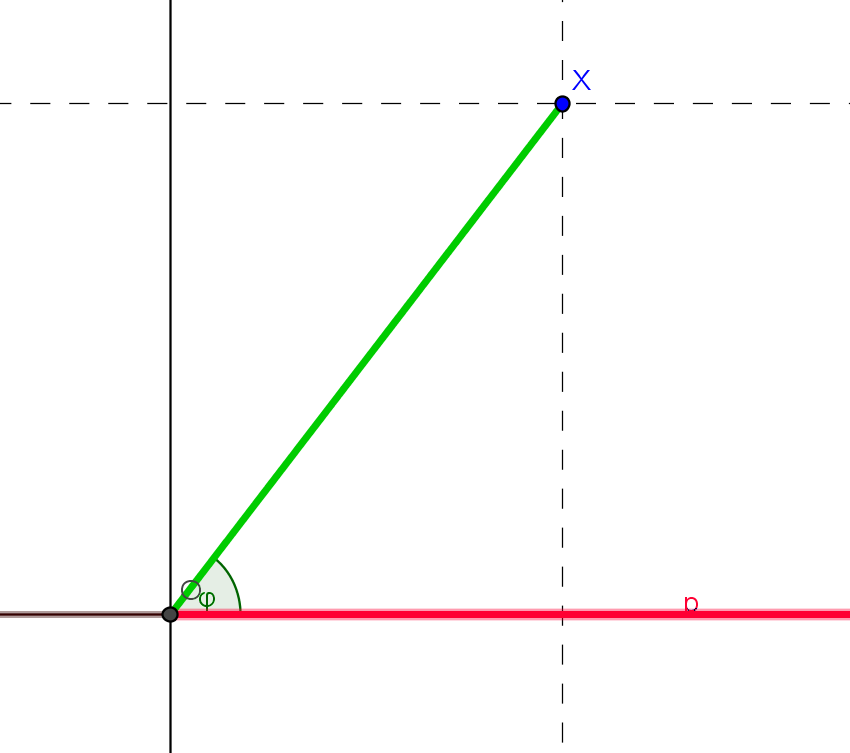 Može se primetiti da važi
Da bi se izbegla višeznačnost, uzima se da je domen za  a domen za  je [0, 2Veza između polarnih i Dekartovih koordinataJednačine prelaska iz Dekartov u polarni koordinatni sistem nisu jednoznačno određene. jedinična kružnica sa centrom u polu.Definicija. Kriva drugog reda (konika) u ravni je kriva za čiju proizvoljnu tačku važi da je odnos njenog odstojanja od fiksne tačke  i fiksne prave  u toj ravni konstantan.Izvođenje jednačine krive drugog reda je odličan primer primene polarnog koordinatnog sistema.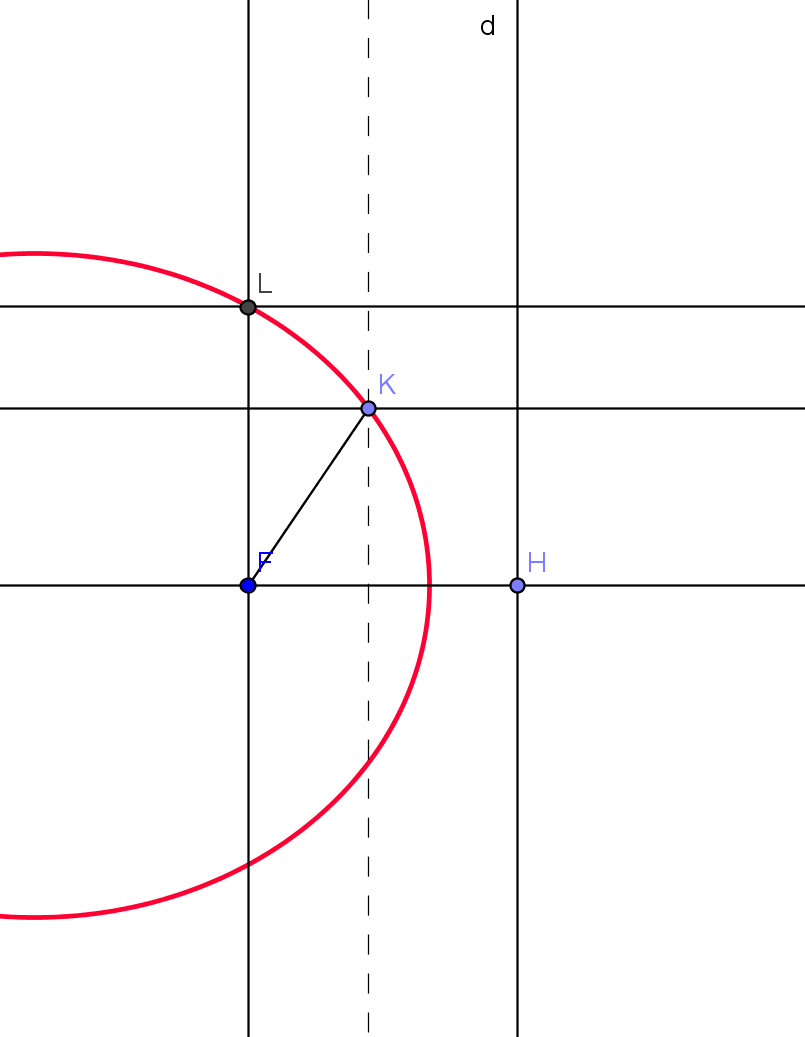 Brojna vrednost  je taj odnos koji se pominje u definiciji konike. je tačka na konici koja je istovremeno i na pravoj koja je paralelna sa , a prolazi kroz  uzmimo polarni koordinatni sistem u kome je tačka  središte, a osa je normalna na  Tada za proizvoljnu tačku konike važi : 
Odavde dobijamo da važi što je jednačina krive drugog reda (konike) u polarnom koordinatnom sistemu. Tačka  je fokus, a  odgovarajuća direktrisa konike. Ako u jednačini  zamenimo sa jednačina se ne menja, što znači da je konika simetrična u odnosu na osu polarnog koordinatnog sistema, koja se poklapa sa osom. Tačke  pripadaju osi , osim ako je Klasifikacija konika:   elipsa                                      hiperbola                                       parabola za sve moguće vrednosti  je konačno i pozitivno, kriva je zatvorena, funkcija je neprekidna. je konačno i pozitivno za sve  osim za    za               za    Zbog ove oblasti nedefinisanosti, hiperbola ima dve grane.Ako želimo da jednačinu  prevedemo u Dekartov koordinatni sistem, dobijamoOdavde slediIz ovoga sledi  što daje  ), a to daje dve mogućnostiAko stavimo  vidi se da se dobija jednačina kružnice. Dakle, kružnica je specijalni slučaj elipse za   Veličina  se zove ekscentricitet krive.Kada je   deljenjem jednačine sa  dobijamoSada stavimo   dobijamoOvo je jednačina krive drugog reda, gde je fokus referentna tačka Dekartovog koordinatnog sistema.Translacijom koordinatnog početka u tačku dobija se, posle deljenja sa gde je  u zavisnosti od toga da li je  ili Dakle, posle ove translacije vidi se da su elipsa i hiperbola simetrične i u odnosu na osu.Veličine  i  zovemo poluose elipse i hiperbole.Hiperbola   pripada paru unakrsnih uglova određenih pravama   i   , koje zovemo njenim asimptotama.Ako je (parabola), onda važiodnosno  ili odakle se dobijaju sledeće mogućnosti:(1)     ,a zatim, translacijom koordinatnog sistema duž ose Parametarske jednačine ovih krivih suelipsa parabola ;hiperbola Zašto se konika zove još i kriva drugog reda? Zato što sa pravom može da ima najviše dve zajedničke tačke.Elipsa i hiperbola imaju dva para fokus-direktrisa, što sledi iz jednačine (1). Osim toga, one su simetrične u odnosu na koordinatne ose, pa prema tome i u odnosu na koordinatni početak.